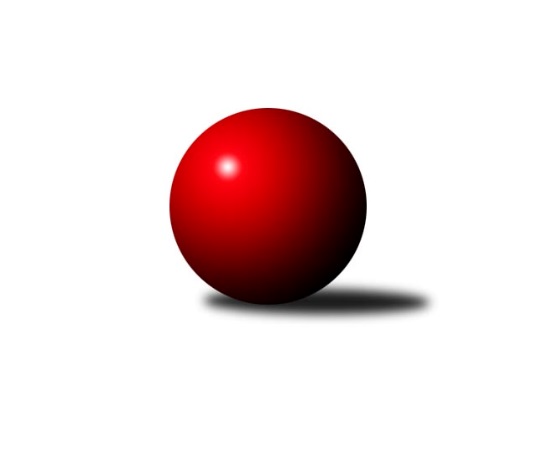 Č.8Ročník 2018/2019	21.11.2018Nejlepšího výkonu v tomto kole: 2517 dosáhlo družstvo: TJ Unie Hlubina COkresní přebor Ostrava 2018/2019Výsledky 8. kolaSouhrnný přehled výsledků:TJ Unie Hlubina˝D˝	- TJ Sokol Bohumín E	5:3	2474:2398	8.0:4.0	19.11.TJ Michálkovice  B	- SKK Ostrava C	1:7	2176:2355	2.0:10.0	19.11.TJ Sokol Bohumín D	- TJ Unie Hlubina E	3:5	2365:2373	6.0:6.0	20.11.TJ Unie Hlubina C	- TJ Sokol Bohumín F	5:3	2517:2421	8.0:4.0	20.11.SKK Ostrava B	- TJ VOKD Poruba C	7:1	2381:2264	8.0:4.0	21.11.Tabulka družstev:	1.	TJ Unie Hlubina˝D˝	8	7	0	1	46.0 : 18.0 	64.5 : 31.5 	 2354	14	2.	SKK Ostrava C	8	6	1	1	46.0 : 18.0 	61.0 : 35.0 	 2381	13	3.	TJ Sokol Bohumín E	8	6	0	2	46.0 : 18.0 	59.5 : 36.5 	 2377	12	4.	SKK Ostrava B	8	4	0	4	35.0 : 29.0 	52.0 : 44.0 	 2339	8	5.	TJ Sokol Bohumín D	8	4	0	4	33.0 : 31.0 	49.0 : 47.0 	 2339	8	6.	TJ Unie Hlubina C	8	4	0	4	28.0 : 36.0 	46.0 : 50.0 	 2340	8	7.	TJ VOKD Poruba C	8	3	0	5	24.0 : 40.0 	38.0 : 58.0 	 2297	6	8.	TJ Unie Hlubina E	8	3	0	5	21.0 : 43.0 	41.5 : 54.5 	 2274	6	9.	TJ Sokol Bohumín F	8	2	1	5	26.0 : 38.0 	39.0 : 57.0 	 2283	5	10.	TJ Michálkovice  B	8	0	0	8	15.0 : 49.0 	29.5 : 66.5 	 2213	0Podrobné výsledky kola:	 TJ Unie Hlubina˝D˝	2474	5:3	2398	TJ Sokol Bohumín E	František Oliva	 	 238 	 229 		467 	 2:0 	 428 	 	205 	 223		Lukáš Modlitba	František Tříska	 	 186 	 229 		415 	 1:1 	 437 	 	211 	 226		David Zahradník	Jiří Preksta	 	 184 	 206 		390 	 0.5:1.5 	 427 	 	221 	 206		Lubomír Richter	Hana Vlčková	 	 213 	 212 		425 	 2:0 	 358 	 	185 	 173		Martin Ševčík	Radmila Pastvová	 	 201 	 207 		408 	 2:0 	 347 	 	169 	 178		František Modlitba	Alena Koběrová	 	 184 	 185 		369 	 0.5:1.5 	 401 	 	216 	 185		Miroslava Ševčíkovározhodčí:  Vedoucí družstevNejlepší výkon utkání: 467 - František Oliva	 TJ Michálkovice  B	2176	1:7	2355	SKK Ostrava C	Michal Borák	 	 205 	 163 		368 	 0:2 	 385 	 	206 	 179		František Deingruber	David Teichman	 	 155 	 162 		317 	 0:2 	 402 	 	190 	 212		Miroslav Futerko	Petr Řepecký	 	 200 	 200 		400 	 0:2 	 419 	 	211 	 208		Petr Holas	Jan Erényi	 	 168 	 149 		317 	 0:2 	 386 	 	187 	 199		Miroslav Futerko	Jan Ščerba	 	 200 	 190 		390 	 0:2 	 426 	 	223 	 203		Michal Blinka	Radek Říman	 	 192 	 192 		384 	 2:0 	 337 	 	170 	 167		Vladimír Malovanýrozhodčí: vedoucí družstevNejlepší výkon utkání: 426 - Michal Blinka	 TJ Sokol Bohumín D	2365	3:5	2373	TJ Unie Hlubina E	Ondřej Kohutek	 	 172 	 201 		373 	 1:1 	 398 	 	205 	 193		Pavel Rybář	Vojtěch Zaškolný	 	 213 	 203 		416 	 2:0 	 361 	 	190 	 171		Daniel Herák	Zdeněk Franěk	 	 195 	 216 		411 	 0:2 	 431 	 	208 	 223		Veronika Rybářová	Hana Zaškolná	 	 178 	 185 		363 	 0:2 	 428 	 	211 	 217		Libor Mendlík	Vlastimil Pacut	 	 186 	 214 		400 	 1:1 	 377 	 	192 	 185		Lubomír Jančar	Markéta Kohutková	 	 197 	 205 		402 	 2:0 	 378 	 	183 	 195		Radovan Kysučanrozhodčí: Nejlepší výkon utkání: 431 - Veronika Rybářová	 TJ Unie Hlubina C	2517	5:3	2421	TJ Sokol Bohumín F	Michaela Černá	 	 223 	 221 		444 	 2:0 	 393 	 	178 	 215		Günter Cviner	Martin Gužík	 	 187 	 207 		394 	 1:1 	 395 	 	198 	 197		Vladimír Sládek	Rudolf Riezner	 	 202 	 212 		414 	 1:1 	 393 	 	171 	 222		Ladislav Štafa	Josef Navalaný	 	 211 	 202 		413 	 1:1 	 419 	 	192 	 227		Janka Sliwková	Karel Kudela	 	 190 	 217 		407 	 1:1 	 412 	 	209 	 203		Petr Lembard	Jiří Břeska	 	 231 	 214 		445 	 2:0 	 409 	 	199 	 210		Pavlína Křenkovározhodčí:  Vedoucí družstevNejlepší výkon utkání: 445 - Jiří Břeska	 SKK Ostrava B	2381	7:1	2264	TJ VOKD Poruba C	Rostislav Hrbáč	 	 185 	 166 		351 	 0:2 	 405 	 	200 	 205		Antonín Chalcář	Daneš Šodek	 	 191 	 233 		424 	 2:0 	 367 	 	175 	 192		Jáchym Kratoš	Jiří Koloděj	 	 196 	 214 		410 	 1:1 	 393 	 	172 	 221		Hana Hájková	Tomáš Polášek	 	 198 	 200 		398 	 2:0 	 369 	 	178 	 191		Roman Klímek	Miroslav Koloděj	 	 203 	 195 		398 	 2:0 	 353 	 	185 	 168		Ladislav Míka	Jaroslav Čapek	 	 182 	 218 		400 	 1:1 	 377 	 	197 	 180		Jiří Čížrozhodčí: vedoucí družstevNejlepší výkon utkání: 424 - Daneš ŠodekPořadí jednotlivců:	jméno hráče	družstvo	celkem	plné	dorážka	chyby	poměr kuž.	Maximum	1.	Lukáš Modlitba 	TJ Sokol Bohumín E	430.17	292.8	137.4	3.2	3/3	(461)	2.	Martin Futerko 	SKK Ostrava C	428.31	290.1	138.2	3.1	4/5	(452)	3.	Jiří Koloděj 	SKK Ostrava B	421.63	293.1	128.6	3.4	4/4	(450)	4.	František Oliva 	TJ Unie Hlubina˝D˝	415.83	276.0	139.8	2.8	3/3	(474)	5.	Vojtěch Zaškolný 	TJ Sokol Bohumín D	415.50	283.9	131.6	4.2	2/3	(452)	6.	Michal Blinka 	SKK Ostrava C	410.10	285.4	124.7	6.6	5/5	(426)	7.	Radmila Pastvová 	TJ Unie Hlubina˝D˝	409.56	283.7	125.9	7.4	3/3	(443)	8.	Jaroslav Hrabuška 	TJ VOKD Poruba C	407.88	282.1	125.8	7.6	4/5	(435)	9.	Lubomír Richter 	TJ Sokol Bohumín E	407.50	289.8	117.8	6.6	3/3	(427)	10.	David Zahradník 	TJ Sokol Bohumín E	407.33	282.2	125.2	7.9	3/3	(437)	11.	Pavlína Křenková 	TJ Sokol Bohumín F	407.05	280.1	127.0	8.3	5/5	(427)	12.	Radek Říman 	TJ Michálkovice  B	406.40	281.9	124.5	7.0	3/3	(418)	13.	Václav Kladiva 	TJ Sokol Bohumín D	404.33	279.7	124.7	6.3	3/3	(436)	14.	Rudolf Riezner 	TJ Unie Hlubina C	402.93	280.0	122.9	7.5	3/3	(441)	15.	Roman Klímek 	TJ VOKD Poruba C	399.92	279.4	120.5	6.8	4/5	(420)	16.	Jaroslav Čapek 	SKK Ostrava B	398.56	280.3	118.3	8.1	4/4	(426)	17.	Josef Navalaný 	TJ Unie Hlubina C	397.00	288.6	108.4	11.1	3/3	(427)	18.	Veronika Rybářová 	TJ Unie Hlubina E	396.92	282.4	114.5	9.0	3/3	(440)	19.	Jaroslav Kecskés 	TJ Unie Hlubina˝D˝	395.53	277.5	118.1	9.1	3/3	(428)	20.	Libor Pšenica 	TJ Unie Hlubina˝D˝	395.17	281.7	113.5	7.2	3/3	(411)	21.	Antonín Chalcář 	TJ VOKD Poruba C	394.37	282.6	111.8	10.5	5/5	(417)	22.	Lubomír Jančar 	TJ Unie Hlubina E	394.28	283.8	110.5	10.3	3/3	(415)	23.	František Tříska 	TJ Unie Hlubina˝D˝	393.50	282.2	111.3	8.2	2/3	(420)	24.	Petr Řepecký 	TJ Michálkovice  B	392.00	274.6	117.4	10.2	2/3	(401)	25.	Andrea Rojová 	TJ Sokol Bohumín E	391.42	280.1	111.3	8.8	3/3	(434)	26.	Markéta Kohutková 	TJ Sokol Bohumín D	390.89	279.1	111.8	10.0	3/3	(412)	27.	Zdeněk Franěk 	TJ Sokol Bohumín D	390.72	271.8	118.9	10.2	3/3	(419)	28.	František Deingruber 	SKK Ostrava C	390.33	274.8	115.6	9.7	4/5	(411)	29.	Hana Vlčková 	TJ Unie Hlubina˝D˝	389.25	283.1	106.1	9.3	2/3	(425)	30.	Miroslav Futerko 	SKK Ostrava C	388.55	281.2	107.4	9.7	5/5	(408)	31.	Günter Cviner 	TJ Sokol Bohumín F	388.45	276.5	112.0	10.0	5/5	(419)	32.	Martin Gužík 	TJ Unie Hlubina C	388.25	278.3	110.0	10.6	3/3	(406)	33.	Miroslava Ševčíková 	TJ Sokol Bohumín E	387.58	279.2	108.4	10.5	3/3	(415)	34.	Jiří Břeska 	TJ Unie Hlubina C	386.13	274.0	112.2	9.5	3/3	(445)	35.	Karel Kudela 	TJ Unie Hlubina C	384.92	276.2	108.8	8.9	3/3	(419)	36.	Miroslav Koloděj 	SKK Ostrava B	384.13	276.8	107.3	9.8	4/4	(416)	37.	Rostislav Hrbáč 	SKK Ostrava B	384.08	274.9	109.2	12.4	4/4	(420)	38.	Ondřej Kohutek 	TJ Sokol Bohumín D	384.00	277.2	106.8	11.6	2/3	(444)	39.	Ladislav Štafa 	TJ Sokol Bohumín F	383.94	272.6	111.3	8.4	4/5	(411)	40.	Michaela Černá 	TJ Unie Hlubina C	383.60	273.8	109.8	10.5	3/3	(444)	41.	Radovan Kysučan 	TJ Unie Hlubina E	381.50	269.0	112.5	10.1	3/3	(415)	42.	Miroslav Futerko 	SKK Ostrava C	381.30	273.4	108.0	11.3	5/5	(408)	43.	Martin Ševčík 	TJ Sokol Bohumín E	379.67	271.0	108.7	10.8	3/3	(434)	44.	Libor Mendlík 	TJ Unie Hlubina E	379.58	272.8	106.8	9.1	3/3	(428)	45.	Jiří Číž 	TJ VOKD Poruba C	378.88	271.1	107.8	9.8	4/5	(415)	46.	Janka Sliwková 	TJ Sokol Bohumín F	378.33	264.8	113.5	11.9	4/5	(428)	47.	Vlastimil Pacut 	TJ Sokol Bohumín D	377.17	277.7	99.5	13.9	3/3	(423)	48.	Ladislav Míka 	TJ VOKD Poruba C	376.50	271.9	104.6	9.6	4/5	(420)	49.	Vladimír Sládek 	TJ Sokol Bohumín F	376.20	275.4	100.9	11.3	5/5	(410)	50.	Hana Zaškolná 	TJ Sokol Bohumín D	375.00	274.8	100.2	12.3	3/3	(433)	51.	Jan Ščerba 	TJ Michálkovice  B	374.77	272.5	102.2	12.2	3/3	(420)	52.	Petr Lembard 	TJ Sokol Bohumín F	372.53	266.3	106.3	11.8	5/5	(412)	53.	Petr Jurášek 	TJ Michálkovice  B	371.75	268.0	103.8	11.5	2/3	(389)	54.	Daniel Herák 	TJ Unie Hlubina E	371.50	269.5	102.0	12.1	3/3	(409)	55.	Josef Paulus 	TJ Michálkovice  B	371.22	274.4	96.8	14.1	3/3	(399)	56.	Helena Martinčáková 	TJ VOKD Poruba C	370.63	266.6	104.0	11.5	4/5	(399)	57.	Blažena Kolodějová 	SKK Ostrava B	365.67	266.0	99.7	10.6	4/4	(387)	58.	Michal Borák 	TJ Michálkovice  B	363.90	266.2	97.7	12.7	3/3	(414)	59.	Pavel Rybář 	TJ Unie Hlubina E	354.00	247.3	106.7	12.8	3/3	(398)	60.	Koloman Bagi 	TJ Unie Hlubina˝D˝	348.00	261.5	86.5	14.5	2/3	(353)	61.	František Modlitba 	TJ Sokol Bohumín E	345.50	251.3	94.3	11.3	2/3	(395)	62.	Radomíra Kašková 	TJ Michálkovice  B	344.33	241.7	102.7	12.3	3/3	(368)	63.	Jiří Franek 	TJ Michálkovice  B	336.75	242.3	94.5	15.8	2/3	(368)	64.	David Teichman 	TJ Michálkovice  B	322.00	231.7	90.3	17.3	2/3	(337)		Petr Holas 	SKK Ostrava C	415.00	280.5	134.5	3.0	2/5	(419)		Daneš Šodek 	SKK Ostrava B	409.50	290.8	118.8	5.8	2/4	(424)		Tomáš Polášek 	SKK Ostrava B	403.83	284.5	119.3	6.7	2/4	(406)		Miroslav Heczko 	SKK Ostrava C	398.75	285.4	113.3	8.5	3/5	(412)		Alena Koběrová 	TJ Unie Hlubina˝D˝	397.40	283.4	114.0	10.0	1/3	(431)		Oldřich Neuverth 	TJ Unie Hlubina˝D˝	393.00	275.5	117.5	9.5	1/3	(399)		Jaroslav Klekner 	TJ Unie Hlubina E	386.00	261.0	125.0	5.0	1/3	(386)		Martin Ferenčík 	TJ Unie Hlubina C	384.00	276.0	108.0	8.0	1/3	(384)		Hana Hájková 	TJ VOKD Poruba C	377.50	254.0	123.5	7.5	2/5	(393)		František Sedláček 	TJ Unie Hlubina˝D˝	377.00	278.7	98.3	10.3	1/3	(399)		Michal Zatyko 	TJ Unie Hlubina C	376.00	279.0	97.0	8.0	1/3	(376)		Jiří Preksta 	TJ Unie Hlubina˝D˝	375.00	275.3	99.7	15.0	1/3	(390)		Vojtěch Turlej 	TJ VOKD Poruba C	371.00	267.3	103.8	12.3	2/5	(377)		Jáchym Kratoš 	TJ VOKD Poruba C	353.33	255.3	98.0	15.7	3/5	(377)		Antonín Pálka 	SKK Ostrava B	352.00	257.0	95.0	16.0	1/4	(352)		Pavel Kubina 	SKK Ostrava B	348.00	257.3	90.8	13.0	2/4	(365)		Vladimír Malovaný 	SKK Ostrava C	347.67	263.0	84.7	17.7	3/5	(377)		Jiří Toman 	TJ Sokol Bohumín F	337.33	244.0	93.3	12.7	3/5	(359)		David Mičúnek 	TJ Unie Hlubina E	327.00	228.0	99.0	14.0	1/3	(327)		Jan Erényi 	TJ Michálkovice  B	317.00	238.0	79.0	17.0	1/3	(317)		Petr Stareček 	TJ VOKD Poruba C	316.00	252.0	64.0	23.0	2/5	(332)Sportovně technické informace:Starty náhradníků:registrační číslo	jméno a příjmení 	datum startu 	družstvo	číslo startu
Hráči dopsaní na soupisku:registrační číslo	jméno a příjmení 	datum startu 	družstvo	Program dalšího kola:9. kolo26.11.2018	po	16:00	TJ Unie Hlubina E - TJ Unie Hlubina C	27.11.2018	út	16:00	TJ Sokol Bohumín E - TJ Michálkovice  B	28.11.2018	st	16:00	SKK Ostrava C - SKK Ostrava B	28.11.2018	st	16:00	TJ VOKD Poruba C - TJ Sokol Bohumín D	29.11.2018	čt	16:00	TJ Sokol Bohumín F - TJ Unie Hlubina˝D˝	Nejlepší šestka kola - absolutněNejlepší šestka kola - absolutněNejlepší šestka kola - absolutněNejlepší šestka kola - absolutněNejlepší šestka kola - dle průměru kuželenNejlepší šestka kola - dle průměru kuželenNejlepší šestka kola - dle průměru kuželenNejlepší šestka kola - dle průměru kuželenNejlepší šestka kola - dle průměru kuželenPočetJménoNázev týmuVýkonPočetJménoNázev týmuPrůměr (%)Výkon6xFrantišek OlivaHlubina D4673xFrantišek OlivaHlubina D117.354672xJiří BřeskaHlubina C4453xMichal BlinkaSKK C112.934261xMichaela ČernáHlubina C4442xJiří BřeskaHlubina C111.824452xDavid ZahradníkBohumín E4371xMichaela ČernáHlubina C111.574443xVeronika RybářováHlubina E4311xDaneš ŠodekSKK B111.454246xLukáš ModlitbaBohumín E4281xPetr HolasSKK C111.08419